Solving Equations Involving the Distributive PropertySolving Equations Involving the Distributive PropertySolving Equations Involving the Distributive PropertySolving Equations Involving the Distributive PropertyUses algebra tiles to represent an equation of the form a(x + b) = cI used tiles to model 3(x – 1) = –9.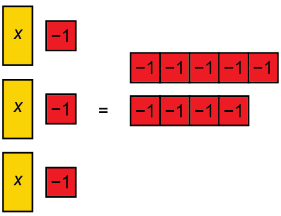 Rewrites an equation of the form 
a(x + b) = c by expanding symbolically or dividing both sides by a3(x – 5) = –20 can be written as (3)(x) – (3)(5) = –20, or          3x – 15 = –20Solves an equation of the form 
a(x + b) = c, and checks their solutionI used the Distributive Property 
to rewrite 3(x – 5) = –20 as 
3x – 15 = –20.
I added 15 to each side:
3x – 15 + 15 = –20 + 15
                 3x = –5I divided both sides by 3:
                  = 
                   x = −
I substituted − for x in the equation 
3x – 15 = –20:L.S.  = 3(−) – 15         = –5 – 15
        = –20R.S. = –20L.S. = R.S. My solution is correct.Determines whether a worked solution for an equation of the form a(x + b) = c is correct and fixes any mistakes   –2(x – 4) = 12
      –2x – 8 = 12
–2x – 8 + 8 = 12 + 8
            –2x = 20
                x = –10
The error in this solution happens 
in the first step. 
(–2)(–4) is +8, not –8. 
The corrected solution is:
    –2(x – 4) = 12
      –2x + 8 = 12
–2x + 8 – 8 = 12 – 8
            –2x = 4
                x = –2To check, I substitute –2 for x 
in the equation.
L.S. = –2(–2 – 4) 
       =–2(–6)        = 12R.S. = 12L.S. = R.S.Observations/DocumentationObservations/DocumentationObservations/DocumentationObservations/Documentation